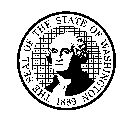 STATE OF DEPARTMENT OF SOCIAL AND HEALTH SERVICESLocal CSO addressDateSTATE OF DEPARTMENT OF SOCIAL AND HEALTH SERVICESLocal CSO addressDateMail to:RE:	     	Date of Birth:	     	Client ID:	     	ProviderOne ID:	     	Dear Provider,This letter is in response to a claim you submitted for costs associated with a Physical Functional Evaluation, diagnostic services, or reimbursement for medical records for date of service:       		.  You must submit claims for reimbursement through the ProviderOne billing system.  ProviderOne EnrollmentFor information about ProviderOne enrollment please visit: http://www.hca.wa.gov/billers-providers/apple-health-medicaid-providers/enroll-billing-provider.  You can also contact ProviderOne Enrollment directly at 1-800-562-3022 Ext. 16137 with questions.If you are a Medical Records Company and need to enroll in ProviderOne for billing purposes, please complete the simplified payment agreement from here https://www.hca.wa.gov/assets/billers-and-providers/18-0011-payment-agreement-for-medical-records-companies.pdf ProviderOne ClaimsFor assistance submitting a claim, please contact ProviderOne at 1-800-562-3022 (Monday to Friday: 8:00 am-3:30 pm) or online at: https://fortress.wa.gov/hca/p1contactus/.  Medical Record Companies can find billing guidance on how to submit a claim here https://www.hca.wa.gov/assets/billers-and-providers/webinar-MRCproviders101.pdf. Medical Evidence Reimbursement Fee SchedulesPlease visit the following links for reimbursement rates:Medical Evaluations and Diagnostic Procedures: https://www.dshs.wa.gov/esa/medical-evidence-requirements-and-reimbursements/medical-evaluations-and-diagnostic-procedures Medical Records- Medical Evidence Fee Schedule: https://www.dshs.wa.gov/esa/medical-evidence-requirements-and-reimbursements/medical-records-medical-evidence-fee-schedule Reimbursements are limited to non-invasive diagnostic services and exams necessary to establish a diagnosis or severity of an impairment that limits work activity.  Services not included in these fee schedules are subject to Medicaid rates and coverage limitations, and you may need to submit a separate claim with ProviderOne using established CPT codes.Dear Provider,This letter is in response to a claim you submitted for costs associated with a Physical Functional Evaluation, diagnostic services, or reimbursement for medical records for date of service:       		.  You must submit claims for reimbursement through the ProviderOne billing system.  ProviderOne EnrollmentFor information about ProviderOne enrollment please visit: http://www.hca.wa.gov/billers-providers/apple-health-medicaid-providers/enroll-billing-provider.  You can also contact ProviderOne Enrollment directly at 1-800-562-3022 Ext. 16137 with questions.If you are a Medical Records Company and need to enroll in ProviderOne for billing purposes, please complete the simplified payment agreement from here https://www.hca.wa.gov/assets/billers-and-providers/18-0011-payment-agreement-for-medical-records-companies.pdf ProviderOne ClaimsFor assistance submitting a claim, please contact ProviderOne at 1-800-562-3022 (Monday to Friday: 8:00 am-3:30 pm) or online at: https://fortress.wa.gov/hca/p1contactus/.  Medical Record Companies can find billing guidance on how to submit a claim here https://www.hca.wa.gov/assets/billers-and-providers/webinar-MRCproviders101.pdf. Medical Evidence Reimbursement Fee SchedulesPlease visit the following links for reimbursement rates:Medical Evaluations and Diagnostic Procedures: https://www.dshs.wa.gov/esa/medical-evidence-requirements-and-reimbursements/medical-evaluations-and-diagnostic-procedures Medical Records- Medical Evidence Fee Schedule: https://www.dshs.wa.gov/esa/medical-evidence-requirements-and-reimbursements/medical-records-medical-evidence-fee-schedule Reimbursements are limited to non-invasive diagnostic services and exams necessary to establish a diagnosis or severity of an impairment that limits work activity.  Services not included in these fee schedules are subject to Medicaid rates and coverage limitations, and you may need to submit a separate claim with ProviderOne using established CPT codes.